SİYASAL BİLGİLER FAKÜLTESİ DEKANLIĞINA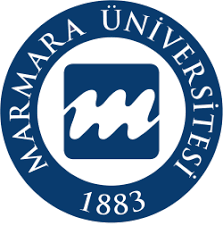 T.C.MARMARA ÜNİVERSİTESİSiyasal Bilgiler FakültesiAşağıdaki Bölüm Öğrenci Tarafından Bilgisayarda Doldurularak Çıktısı Alınıp İmzalanacaktırAşağıdaki Bölüm Öğrenci Tarafından Bilgisayarda Doldurularak Çıktısı Alınıp İmzalanacaktırAşağıdaki Bölüm Öğrenci Tarafından Bilgisayarda Doldurularak Çıktısı Alınıp İmzalanacaktırAşağıdaki Bölüm Öğrenci Tarafından Bilgisayarda Doldurularak Çıktısı Alınıp İmzalanacaktırAşağıdaki Bölüm Öğrenci Tarafından Bilgisayarda Doldurularak Çıktısı Alınıp İmzalanacaktırAşağıdaki Bölüm Öğrenci Tarafından Bilgisayarda Doldurularak Çıktısı Alınıp İmzalanacaktırAşağıdaki Bölüm Öğrenci Tarafından Bilgisayarda Doldurularak Çıktısı Alınıp İmzalanacaktırADI SOYADIT.C. KİMLİK NOT.C. KİMLİK NOÖĞRENCİ NOCEP TELEFONUCEP TELEFONUE-POSTAADRESGELDİĞİ YÜKSEKÖĞRETİM KURUMUNDAKİ BÖLÜM/PROGRAMGELDİĞİ YÜKSEKÖĞRETİM KURUMUNDAKİ BÖLÜM/PROGRAMGELDİĞİ YÜKSEKÖĞRETİM KURUMUNDAKİ BÖLÜM/PROGRAMGELDİĞİ YÜKSEKÖĞRETİM KURUMUNDAKİ BÖLÜM/PROGRAMGELDİĞİ YÜKSEKÖĞRETİM KURUMUNDAKİ BÖLÜM/PROGRAMGELDİĞİ YÜKSEKÖĞRETİM KURUMUNDAKİ BÖLÜM/PROGRAMGELDİĞİ YÜKSEKÖĞRETİM KURUMUNDAKİ BÖLÜM/PROGRAMÜNİVERSİTEFAKÜLTE/MESLEK YÜKSEKOKULUFAKÜLTE/MESLEK YÜKSEKOKULUFAKÜLTE/MESLEK YÜKSEKOKULUBÖLÜMPROGRAMPROGRAMPROGRAMSİYASAL BİLGİLER FAKÜLTESİNDE KAYIT HAKKI KAZANILAN BÖLÜM/PROGRAM SİYASAL BİLGİLER FAKÜLTESİNDE KAYIT HAKKI KAZANILAN BÖLÜM/PROGRAM SİYASAL BİLGİLER FAKÜLTESİNDE KAYIT HAKKI KAZANILAN BÖLÜM/PROGRAM SİYASAL BİLGİLER FAKÜLTESİNDE KAYIT HAKKI KAZANILAN BÖLÜM/PROGRAM SİYASAL BİLGİLER FAKÜLTESİNDE KAYIT HAKKI KAZANILAN BÖLÜM/PROGRAM SİYASAL BİLGİLER FAKÜLTESİNDE KAYIT HAKKI KAZANILAN BÖLÜM/PROGRAM SİYASAL BİLGİLER FAKÜLTESİNDE KAYIT HAKKI KAZANILAN BÖLÜM/PROGRAM BÖLÜMPROGRAMPROGRAMPROGRAMHANGİ KAPSAMDA KAYITLANDIĞIHANGİ KAPSAMDA KAYITLANDIĞIHANGİ KAPSAMDA KAYITLANDIĞIYeni kayıt yaptırdığım; Marmara Üniversitesi, Siyasal Bilgiler Fakültesi, ……………………………….…….. Bölümünde/Programında tabi olacağım müfredat programına göre muafiyet işlemlerimin yapılması ve tarafıma bilgi verilmesi hususunda, Gereğini bilgilerinize arz ederim.                                                                                          (Adı Soyadı)                                                                                         …/…/2023                                                                                         (İmza)EKLER:Transkript (Daha önce eğitim gördüğü yükseköğretim kurumundan onaylı)Ders İçerikleri (Daha önce eğitim gördüğü yükseköğretim kurumundan onaylı)Yeni kayıt yaptırdığım; Marmara Üniversitesi, Siyasal Bilgiler Fakültesi, ……………………………….…….. Bölümünde/Programında tabi olacağım müfredat programına göre muafiyet işlemlerimin yapılması ve tarafıma bilgi verilmesi hususunda, Gereğini bilgilerinize arz ederim.                                                                                          (Adı Soyadı)                                                                                         …/…/2023                                                                                         (İmza)EKLER:Transkript (Daha önce eğitim gördüğü yükseköğretim kurumundan onaylı)Ders İçerikleri (Daha önce eğitim gördüğü yükseköğretim kurumundan onaylı)Yeni kayıt yaptırdığım; Marmara Üniversitesi, Siyasal Bilgiler Fakültesi, ……………………………….…….. Bölümünde/Programında tabi olacağım müfredat programına göre muafiyet işlemlerimin yapılması ve tarafıma bilgi verilmesi hususunda, Gereğini bilgilerinize arz ederim.                                                                                          (Adı Soyadı)                                                                                         …/…/2023                                                                                         (İmza)EKLER:Transkript (Daha önce eğitim gördüğü yükseköğretim kurumundan onaylı)Ders İçerikleri (Daha önce eğitim gördüğü yükseköğretim kurumundan onaylı)Yeni kayıt yaptırdığım; Marmara Üniversitesi, Siyasal Bilgiler Fakültesi, ……………………………….…….. Bölümünde/Programında tabi olacağım müfredat programına göre muafiyet işlemlerimin yapılması ve tarafıma bilgi verilmesi hususunda, Gereğini bilgilerinize arz ederim.                                                                                          (Adı Soyadı)                                                                                         …/…/2023                                                                                         (İmza)EKLER:Transkript (Daha önce eğitim gördüğü yükseköğretim kurumundan onaylı)Ders İçerikleri (Daha önce eğitim gördüğü yükseköğretim kurumundan onaylı)Yeni kayıt yaptırdığım; Marmara Üniversitesi, Siyasal Bilgiler Fakültesi, ……………………………….…….. Bölümünde/Programında tabi olacağım müfredat programına göre muafiyet işlemlerimin yapılması ve tarafıma bilgi verilmesi hususunda, Gereğini bilgilerinize arz ederim.                                                                                          (Adı Soyadı)                                                                                         …/…/2023                                                                                         (İmza)EKLER:Transkript (Daha önce eğitim gördüğü yükseköğretim kurumundan onaylı)Ders İçerikleri (Daha önce eğitim gördüğü yükseköğretim kurumundan onaylı)Yeni kayıt yaptırdığım; Marmara Üniversitesi, Siyasal Bilgiler Fakültesi, ……………………………….…….. Bölümünde/Programında tabi olacağım müfredat programına göre muafiyet işlemlerimin yapılması ve tarafıma bilgi verilmesi hususunda, Gereğini bilgilerinize arz ederim.                                                                                          (Adı Soyadı)                                                                                         …/…/2023                                                                                         (İmza)EKLER:Transkript (Daha önce eğitim gördüğü yükseköğretim kurumundan onaylı)Ders İçerikleri (Daha önce eğitim gördüğü yükseköğretim kurumundan onaylı)Yeni kayıt yaptırdığım; Marmara Üniversitesi, Siyasal Bilgiler Fakültesi, ……………………………….…….. Bölümünde/Programında tabi olacağım müfredat programına göre muafiyet işlemlerimin yapılması ve tarafıma bilgi verilmesi hususunda, Gereğini bilgilerinize arz ederim.                                                                                          (Adı Soyadı)                                                                                         …/…/2023                                                                                         (İmza)EKLER:Transkript (Daha önce eğitim gördüğü yükseköğretim kurumundan onaylı)Ders İçerikleri (Daha önce eğitim gördüğü yükseköğretim kurumundan onaylı)ONAYONAYONAYONAYONAYONAYONAYBÖLÜM MÜFREDAT KOMİSYONUBÖLÜM MÜFREDAT KOMİSYONUBÖLÜM MÜFREDAT KOMİSYONUBÖLÜM MÜFREDAT KOMİSYONUBÖLÜM MÜFREDAT KOMİSYONUBÖLÜM MÜFREDAT KOMİSYONUBÖLÜM MÜFREDAT KOMİSYONUYukarıda açık kimliği ve bilgileri belirtilen öğrencinin Muafiyet İşlemlerine İlişkin Komisyon Kararımız Ektedir.Yukarıda açık kimliği ve bilgileri belirtilen öğrencinin Muafiyet İşlemlerine İlişkin Komisyon Kararımız Ektedir.Yukarıda açık kimliği ve bilgileri belirtilen öğrencinin Muafiyet İşlemlerine İlişkin Komisyon Kararımız Ektedir.Yukarıda açık kimliği ve bilgileri belirtilen öğrencinin Muafiyet İşlemlerine İlişkin Komisyon Kararımız Ektedir.Yukarıda açık kimliği ve bilgileri belirtilen öğrencinin Muafiyet İşlemlerine İlişkin Komisyon Kararımız Ektedir.Yukarıda açık kimliği ve bilgileri belirtilen öğrencinin Muafiyet İşlemlerine İlişkin Komisyon Kararımız Ektedir.Yukarıda açık kimliği ve bilgileri belirtilen öğrencinin Muafiyet İşlemlerine İlişkin Komisyon Kararımız Ektedir.(Unvan, Adı ve Soyadı)… /…/2023İmza(Unvan, Adı ve Soyadı)… /…/2023İmza(Unvan, Adı ve Soyadı)… /…/2023İmza(Unvan, Adı ve Soyadı)… /…/2023İmza(Unvan, Adı ve Soyadı)… /…/2023İmza(Unvan, Adı ve Soyadı)… /…/2023İmza(Unvan, Adı ve Soyadı)… /…/2023İmza